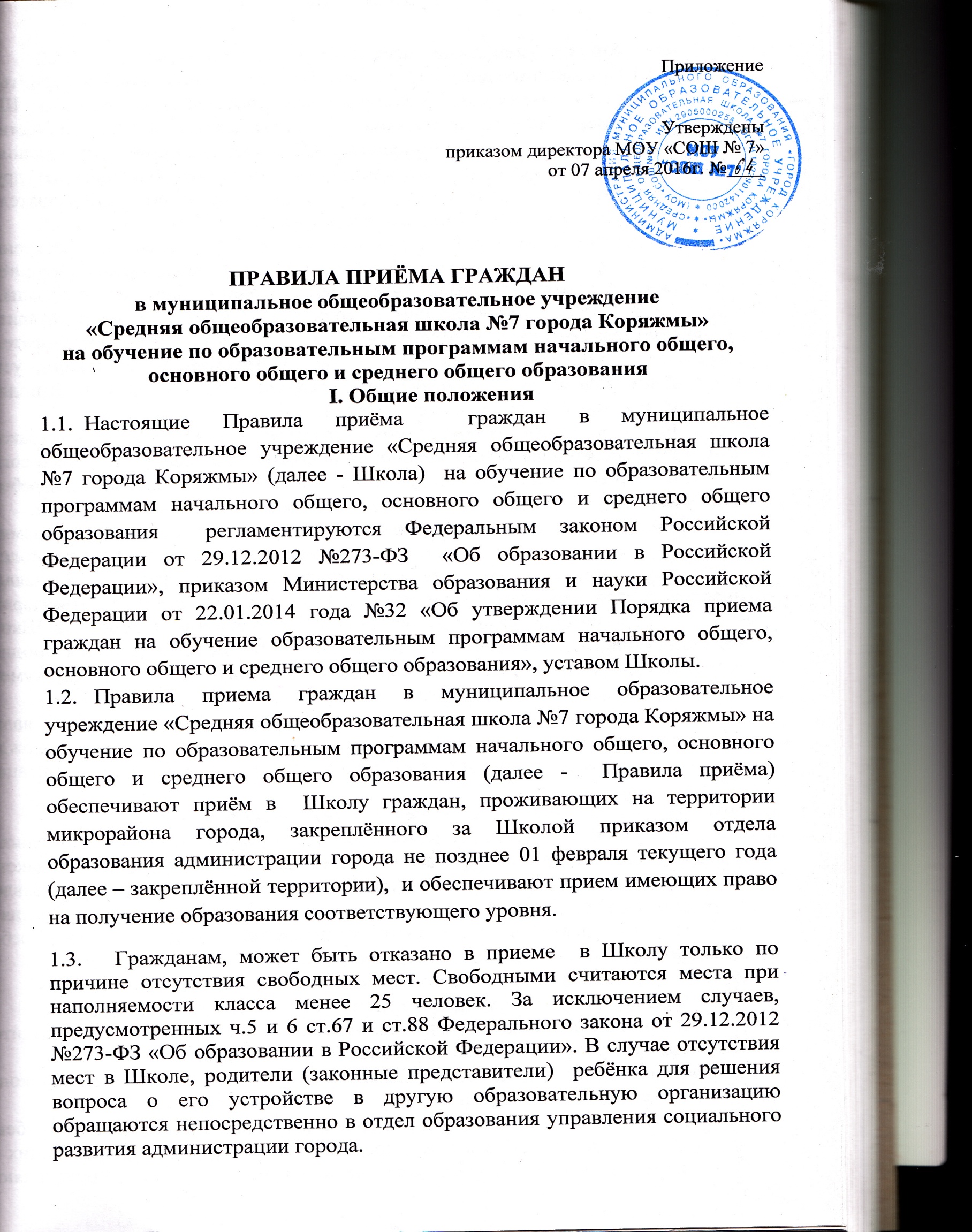 При приёме гражданина в Школу:1.4.1.При приеме гражданина в Школу последняя обязана ознакомить его и (или) его родителей (законных представителей) с уставом Школы, лицензией на осуществление  образовательной деятельности, со свидетельством о государственной аккредитации, с основными образовательными программами, реализуемыми Школой, и другими документами, регламентирующими организацию образовательного процесса, права и обязанности обучающихся.Распорядительный акт органа местного самоуправления  о закреплении территории (далее - распорядительный акт о закрепленной территории) размещается на информационном стенде и официальном сайте Школы.1.4.2. Факт ознакомления родителей (законных представителей) поступающего с лицензией на осуществление образовательной деятельности, свидетельством о государственной аккредитации, уставом Школы фиксируется в заявлении о приеме и заверяется личной подписью родителей (законных представителей) ребенка. Подписью совершеннолетних граждан или родителей (законных представителей) несовершеннолетних граждан фиксируется также согласие на обработку их персональных данных и персональных данных ребенка в порядке, установленном законодательством Российской Федерации.1.4.3. Документы, представленные совершеннолетними гражданами или родителями (законными представителями) несовершеннолетних, регистрируются в журнале приема заявлений. После регистрации заявления выдается расписка в получении документов (приложение 2), содержащая информацию о регистрационном номере заявления о приеме в Школу, о перечне представленных документов. Расписка заверяется подписью должностного лица Школы, ответственного за прием документов, директора и печатью Школы.1.4.4. Основанием возникновения образовательных отношений является приказ о приеме лица на обучение в Школу и (или) для прохождения промежуточной аттестации и (или) государственной итоговой аттестации.II. Условия приёма в школу2.1 Прием граждан в Школу осуществляется по личному заявлению совершеннолетнего гражданина или заявлению родителей (законных представителей) несовершеннолетних граждан при предъявлении документа, удостоверяющего личность (по форме согласно приложения 1).2.2. В заявлении родителями (законными представителями) ребенка указываются следующие сведения:Фамилия, имя, отчество (последнее - при наличии) ребенка;Дата и место рождения ребенка;Фамилия, имя, отчество (последнее - при наличии) родителей (законных представителей) ребенка;Адрес места жительства ребенка, его родителей (законных представителей);Контактные телефоны родителей (законных представителей) ребенка.2.3. Родители (законные представители) детей, проживающих на закреплённой территории,  для зачисления ребёнка в Школу предъявляют:Оригинал свидетельства о рождении ребёнка (для детей в возрасте до 14 лет) или документ, подтверждающий родство заявителя;Оригинал паспорта гражданина РФ (для достигших возраста 14 лет);Свидетельство о регистрации ребенка по месту жительства или по месту пребывания на закрепленной территории или документ, содержащий сведения о регистрации ребенка по месту жительства или по месту пребывания на закрепленной территории.Родители (законные представители) детей, не проживающих на закреплённой территории, дополнительно предъявляют свидетельство о рождении ребёнка.2.4. Родители (законные представители) ребенка, являющихся иностранными гражданами или лицами без гражданства, дополнительно предъявляют документ, подтверждающий родство заявителя (или законность представления прав обучающегося), и документ, подтверждающий право заявителя на пребывание в Российской Федерации. Иностранные граждане и лица без гражданства, в том числе соотечественники за рубежом, все документы представляют на русском языке или вместе с заверенным в установленном порядке переводом на русский язык. 2.5.Родители (законные представители) детей имеют право по своему усмотрению представлять другие документы, в том числе медицинское заключение о состоянии здоровья ребенка.2.6. Родители (законные представители) граждан, предоставившие в Школу заведомо ложные документы, несут ответственность, предусмотренную законодательством Российской Федерации.2.7. Приём в классы (группы) с углублённым изучением предметов и профильного обучения регламентируются Положением о работе приёмной комиссии по приёму обучающихся с углублённым изучением предметов и профильного обучения в МОУ «СОШ №7» города Коряжмы.Организация приёма в первый класс3.1. В первые классы для обучения на уровне начального общего образования принимаются дети, достигшие к началу учебного года возраста шести лет шести месяцев при отсутствии противопоказаний по состоянию здоровья, но не позже достижения ими возраста восьми лет. Учредитель Школы вправе разрешить прием ребенка в Школу для обучения в более раннем или более позднем возрасте.3.2.Количество открываемых в текущем году первых классов определяется в зависимости от численности граждан соответствующего возраста, проживающих на закреплённой территории, и условий, созданных Школой для осуществления образовательного процесса.3.3.  Прием заявлений в первый класс по форме согласно приложения 1 к Правилам приёма в МОУ «СОШ №7», проживающих на закреплённой территории,   начинается не позднее 1 февраля и завершается 30 июня текущего года.3.4. Для граждан, не проживающих на закреплённой территории, приём заявлений в первый класс начинается с 01 июля текущего года до момента заполнения свободных мест, но не позднее 05 сентября текущего года.3.6. Зачисление в ОУ оформляется приказом по  ОУ в течение 7 рабочих дней после приема документов.3.7. Приём граждан в первый класс Школы осуществляется без вступительных испытаний (процедуры отбора).3.8. При приёме в первый класс на свободные места детей, не проживающих на закреплённой территории, преимущественным правом обладают дети граждан, имеющих право на первоочередное предоставление места в Школе в соответствии с законодательством Российской Федерации и нормативными актами Архангельской области.Организация приёма в 1-11 классы в течение учебного годаПри наличии свободных мест, в Школу в течение учебного года могут быть приняты граждане в порядке перевода из другой образовательной организации.Заявление в Школу подаётся по форме согласно приложению 1 к Правилам приёма в МОУ «СОШ №7».Совершеннолетние граждане или родители (законные представители) ребёнка для зачисления в Школу к перечню документов, указанных в п. 2.3, дополнительно предъявляют:Личное дело и (или) ведомость текущей успеваемости обучающегося с предыдущего места обучения (при наличии)Документ об основном общем образовании (аттестат) при приёме в 10-11 классы.4.4. При отсутствии личного дела и (или) ведомости текущей успеваемости обучающегося с предыдущего места обучения Школа вправе провести собеседование с обучающимся с целью определения уровня соответствующей образовательной программы.4.5. Зачисление в Школу оформляется приказом директора в течение 3 рабочих дней со дня подачи заявления.Организация приёма в 10 классКоличество открываемых 10-х классов определяется в зависимости от числа поданных заявлений граждан и условий, созданных в Школе для осуществления образовательного процесса.Приём граждан в Школу в 10 класс осуществляется по личному заявлению гражданина с учётом мнения родителя (законного представителя) несовершеннолетнего по форме согласно  приложения 1 к Правилам приёма.При приёме в Школу для зачисления предъявляются следующие документы:Оригинал паспорта гражданина РФ;Документ об основном общем образовании (аттестат);Личное дело с предыдущего места обучения (при наличии).5.4.После представления необходимых документов, указанных в п.5.3. зачисление в Школу оформляется приказом директора в течение 7 рабочих дней со дня подачи заявления, но не позднее 31 августа текущего года.5.5. Приём в классы (группы) профильного обучения регламентируется Положением о работе приёмной комиссии по приёму обучающихся с углублённым изучением предметов и профильного обучения в МОУ «СОШ №7» города Коряжмы.Заключительные положенияЗаместитель директора по учебно - воспитательной работе в соответствии с должностными обязанностями:Руководит приёмом в Школу, в том числе регистрирует заявления в журнале, сверяет копии предоставленных документов при приёме в школу с оригиналами, оформляет договоры об образовании, формирует личные дела обучающихся, поступивших в Школу, заполняет алфавитную книгу, готовит проекты приказов о зачислении;Осуществляет контроль за сохранностью личных дел обучающихся, своевременным размещением на информационном стенде и официальном сайте Школы в сети «Интернет» информации о приёме в Школу в соответствии с правилами Приёма.На информационном стенде и официальном сайте Школы в сети «Интернет» размещаются:Правила приёма в МОУ «СОШ №7»;Информация о количестве мест в первых классах;Информация о наличии свободных мест для приёма детей, не проживающих на закреплённой за Школой территорией, если приём в первый класс всех граждан, проживающих на закреплённой территории закончен ранее 01 июля текущего года;Приказы о зачислении в первый класс;Приказы о зачислении в десятый класс.6.3.На каждого обучающегося, зачисленного в первый (десятый) класс, заводится личное дело, в котором хранятся все принятые при приёме документы.6.4. Копии предъявляемых документов после сверки с оригиналом заверяются директором Школы и хранятся в Школе в течение периода обучения ребёнка.Приложение 1 к приказу №33/1   от 26 января 2015 годаФОРМА ЗАЯВЛЕНИЯДиректору МОУ «СОШ №7» г. КоряжмыГуменюк Ирине Николаевнеот _____________________________________Ф. И. О.________________________________________________________________________________проживающего (ей) по адресу________________________________________________________________________________телефонЗАЯВЛЕНИЕПрошу принять моего сына (мою дочь)_____________________________________________________									Ф. И. О. ребенкав______ класс вашей школы.Дата и место рождения ребёнка____________________________________________________________Посещал (а) дошкольное учреждение_______________________________________________________Адрес регистрации: _____________________________________________________________________Адрес места жительства:  ________________________________________________________________Сведения о родителях (законных представителях, Ф.И.О., место жительства, место работы, телефон):Мать: ______________________________________________________________________________________________________________________________________________________________________________Отец: ______________________________________________________________________________________________________________________________________________________________________________«_____» __________________201_ г.                       Подпись: _________________С уставом Школы, лицензией на осуществление  образовательной деятельности, со свидетельством о государственной аккредитации, с основными образовательными программами, реализуемыми Школой, и другими документами, регламентирующими организацию образовательного процесса, права и обязанности обучающихся ознакомлен(а): «_____» __________________201_ г.                       Подпись: _________________Даю свое согласие на обработку моих персональных данных и персональных данных моего ребенка в порядке, установленном законодательством Российской Федерации в соответствии со ст.9 Федерального закона «О персональных данных» от 27.07.2006 №152-ФЗ. «_____» __________________201_ г.                       Подпись: _________________Приложение 2 к приказу №33/1   от 26 января 2015 годаФОРМА РАСПИСКИ В ПОЛУЧЕНИИ ДОКУМЕНТОВ В МОУ «СОШ №7» ГОРОДА КОРЯЖМЫРасписка в получении документов в МОУ «СОШ №7» города КоряжмыВыдана____________________________________________________________                                                     (ФИО заявителя)1. Регистрационный номер заявления___________от   «____»___________201__года.2. Перечень принятых документов:3. Сроки уведомления о зачислении в ____ класс -  ______________________.            Ответственное лицо, принявшее документы __________________  /Т.В.Зявенко/             Директор школы   __________________          /И.Н. Гуменюк/             М.П.           «____»__________201__г.№ п/пНаименование документаОтметка о наличии (да/нет)1.Заявление родителей (законных представителей) о приеме в МОУ «СОШ №7»2.Копия свидетельства о рождении ребенка (для детей в возрасте до 14 лет) или документ, подтверждающий родство заявителя3.Копия паспорта гражданина РФ (для достигших возраста 14 лет)4.Копия документа, подтверждающего родство (законность представления прав ребенка) заявителя (для детей являющихся иностранными гражданами или лицами без гражданства)5.Копия документа, подтверждающего право иностранных граждан или лиц без гражданства  на пребывание в Российской Федерации(для детей являющихся иностранными гражданами или лицами без гражданства)6.Личное дело обучающегося (при переходе из другой образовательной организации)7.Аттестат об основном общем образовании (для учащихся 10-11 класса)